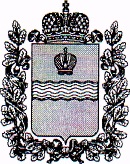 АДМИНИСТРАЦИЯМУНИЦИПАЛЬНОГО РАЙОНА«МЕДЫНСКИЙ РАЙОН»КАЛУЖСКАЯ ОБЛАСТЬПОСТАНОВЛЕНИЕОт  20.03.2013 года                                                  № 346Об Общественном Совете при администрации муниципального района «Медынский район»На основании Федерального закона от 6.10.2003 №131-ФЗ „Об общих принципах организации местного самоуправления в Российской Федерации“, в целях повышения эффективности взаимодействия населения с органами местного самоуправления, поддержания общественного согласия при решении важнейших социальных и политических вопросов администрация муниципального района „Медынский район“Постановила:1. Создать Общественный Совет при администрации муниципального района „Медынский район“.2. Утвердить Положение об Общественном Совете при администрации муниципального района „Медынский район“ (приложение № 1).3. Организационно-техническое обеспечение формирования и деятельности Общественного Совета при администрации муниципального района „Медынский район“ возложить на отдел организационно-контрольной работы и информации муниципального района „Медынский район“.4. Довести до сведения всех общественных объединений и организаций, трудовых коллективов о формировании Общественного Совета при администрации муниципального района „Медынский район“.5. Опубликовать настоящее постановление в официальном издании — газете „Заря“ и разместить на сайте администрации.6. Контроль за исполнением настоящего постановления возложить на заведующего отделом организационно-контрольной работы и информации администрации муниципального района „Медынский район“ .	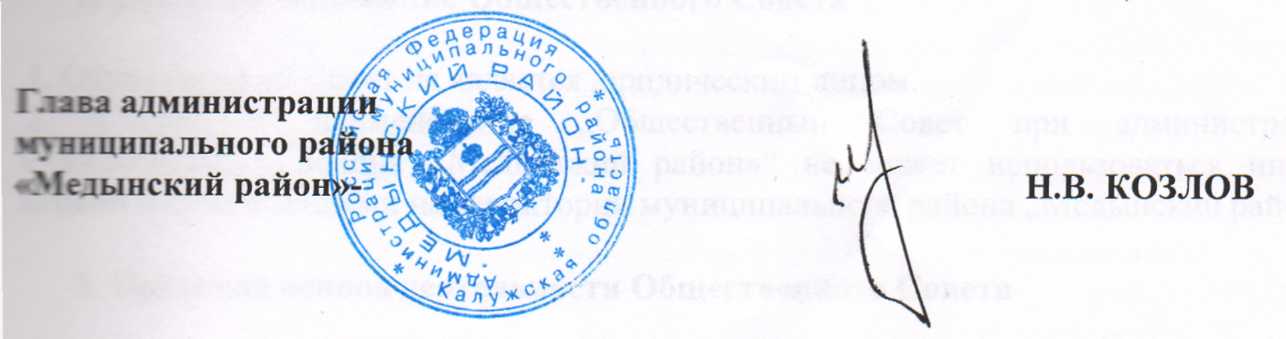 